О внесении изменений в Постановление администрации Няндомского муниципального округа Архангельской области от 16 февраля 2024 года 
№ 43-па «Об утверждении Перечня инициативных проектов-победителей отбора, проводимого в рамках регионального проекта «Комфортное Поморье» в 2024 году на территории Няндомского муниципального округа»В соответствии со статьей 26.1 Федерального закона от 6 октября
2003 года № 131-ФЗ «Об общих принципах организации местного самоуправления в Российской Федерации», Положением о порядке рассмотрения инициативных проектов, выдвигаемых для получения финансовой поддержки из областного бюджета в рамках регионального проекта «Комфортное Поморье», утвержденным постановлением Правительства Архангельской области от 10 октября 2019 года № 548-пп, протоколом заседания муниципальной комиссии по оценке инициативных проектов, выдвигаемых для получения финансовой поддержки из областного бюджета в рамках регионального проекта «Комфортное Поморье» от 29 января 2024 года, руководствуясь статьями 6, 40, Устава Няндомского муниципального округа, администрация Няндомского муниципального округа Архангельской области п о с т а н о в л я е т:1. Внести изменения в Постановление администрации Няндомского муниципального округа Архангельской области от 16 февраля 2024 года № 43-па «Об утверждении Перечня инициативных проектов-победителей отбора, проводимого в рамках регионального проекта «Комфортное Поморье» в 2024 году на территории Няндомского муниципального округа:1.1. Изложить приложение 2 к настоящему постановлению в новой редакции.2. Настоящее постановление разместить на официальном сайте администрации Няндомского муниципального округа Архангельской области.3. Настоящее постановление вступает в силу со дня его подписания.Органы администрации Няндомского муниципального округа, осуществляющие реализацию инициативных проектов-победителей отбора, проводимого в рамках регионального проекта «Комфортное Поморье» в 2024 году на территории Няндомского муниципального округа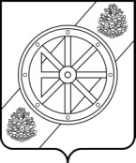 АДМИНИСТРАЦИЯНЯНДОМСКОГО МУНИЦИПАЛЬНОГО ОКРУГААРХАНГЕЛЬСКОЙ ОБЛАСТИП О С Т А Н О В Л Е Н И Еот «    » _____________ 2024 г. №        - паг. НяндомаГлава Няндомского муниципального округаА.В. КононовПРИЛОЖЕНИЕ 2к постановлению администрацииНяндомского муниципального округа Архангельской областиот «       »              2024 года №      № п/пНаименованиеинициативного проектаОрган администрации Няндомского муниципального округа, ответственный за реализацию инициативного проекта1проект «Няндома зацветёт!» Марковой Л.А., депутата Собрания депутатов Няндомского муниципального округаУправление строительства, архитектуры и жилищно-коммунального хозяйства администрации Няндомского муниципального округа Архангельской области2проект «Фестиваль счастливых людей «10 МЕРИДИАН» Гайкович Л.А., депутата Собрания депутатов Няндомского муниципального округаУправление социальной политики администрации Няндомского муниципального округа Архангельской области3проект «Арт Няндома» инициативной группы под руководством Любимова В.В.Управление строительства, архитектуры и жилищно-коммунального хозяйства администрации Няндомского муниципального округа Архангельской области4проект «Благодатное небо» ТОСа «Никольский»Управление социальной политики администрации Няндомского муниципального округа Архангельской области5проект «Без забора дом не дом» ТОСа «279 верста»Управление социальной политики администрации Няндомского муниципального округа Архангельской области6проект «Новая жизнь старой школы» ТОСа «Истоки»Комитет по управлению муниципальным имуществом и земельными ресурсами7проект «СКВЕР» Ассоциации поддержки НКОУправление строительства, архитектуры и жилищно-коммунального хозяйства администрации Няндомского муниципального округа Архангельской области8проект «Благоустройство общественной территории «Центральный сквер в мкр. Каргополь-2. Второй этап» ТОСа «Городок»Управление строительства, архитектуры и жилищно-коммунального хозяйства администрации Няндомского муниципального округа Архангельской области